Рисунок  на зимнюю тему, с использованием разных нетрадиционных техник.Цель: совершенствовать навыки рисования способом «тычка»; развивать умение самостоятельно создавать композицию. Выполнить живописную работу «Зимний пейзаж»Задачи:Обучающие- учить работать нетрадиционными способамиПолиэтиленовый  ПакетТычкованиеРисование вилкойРазвивающие-развивать фантазию, наблюдательность, пространственное воображениеВоспитательные- воспитывать внимательность, аккуратность, - поощрять доброжелательное отношение к друг другу.Предполагаемый результат: живописная работа «зимний пейзаж»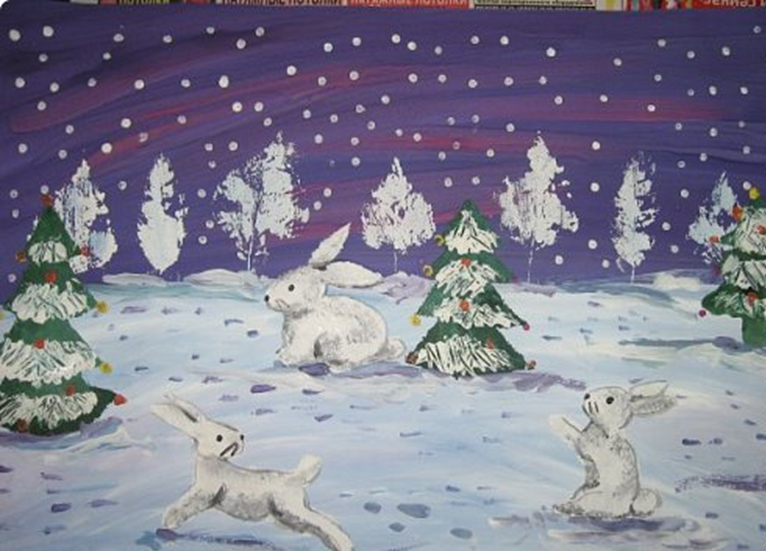 Предварительно будет нарисован фон, печатание листьями деревьев, и елки.№Этап занятияСтруктурные компоненты деятельностиХод занятияХод занятияХод занятия№Этап занятияСтруктурные компоненты деятельностиДеятельность педагогаДеятельность детейВремя1.Орг. момент.Ребята, совсем недавно деревья сбросили последнюю листву и стояли голые, часто шли дожди. В какое время года так было?-Какая именно пора осени (Поздняя осень.)- А что сейчас изменилось в природе? - Какое время года придет на смену осени?- Правильно. Молодцы! Послушайте стихотворение о зиме.Чтение стихотворения «Зимняя песенка».(Р. А. Кудашева) .Вот зима придет  серебристая,Белым снегом заметет  поле чистое.Днём с детьми на коньках всё катается,Ночью в снежных огоньках рассыпается.В окнах пишет узор льдом-иголочкойИ стучится к нам во двор со свежей ёлочкой.- Ребята, скажите, а зима – это хорошо или плохо? Давайте с вами постараемся разобраться: зима – это все-таки хорошо или зима – это плохо! Дети входят в группу.Ответы детей Ответы детейОтветы детейСловесная игра “Хорошо – плохо”2Мотивационный момент.Ребята я к вам пришла не одна, а с кем догадайтесь.Загадка о зайце (слайд)Прыгун - трусишка:Хвост - коротышка,Глазки с косинкойУшки вдоль спинки.Одежка в два цвета-На зиму, на лето.Кто это? Отв. детей 3Проблемная ситуацияПроблемный диалогПосмотрите, какой он грустный. Как вы думаете, почему он так печален? Ответы детей. Все верно вы сказали, но Заяц прислал нам сообщение, я вам его прочитаю, тогда мы точно узнаем, почему он такой.Сообщение зайки.«Надеваю белую шубку и гуляю всю зиму в лесу. Так красиво! Елки в снегу стоят, деревья закутались белоснежным покрывалом, поля в серебряных коврах. Мороз щиплет щечки. Снежинки танцуют под мелодию метелицы. А мой друг ежик спит в норке всю зиму. Он не знает, как прекрасна зима. Помогите ребята, ежику зиму показать».Ребята, как же нам зайцу помочь, чтобы он ежу смог зиму показать?Отв. детей 4Основная часть(перешли к столам)Физкультминутка- Давайте сами попробуем нарисовать картину на зимнюю тему. Но сначала подготовим пальчики к работе.(проводится пальчиковая гимнастика).
«Мои пальцы – молодцы
Все красавцы – удальцы.
Большой палец всех сильней.
Помассируй поскорей.
Палец указательный – товарищ замечательный.
Палец средний – самый вредный.
Палец безымянный – проказник постоянный.
А мизинчик – молодец, мой красавец – удалец4Основная часть(перешли к столам)Физкультминутка- Давайте сами попробуем нарисовать картину на зимнюю тему. Но сначала подготовим пальчики к работе.(проводится пальчиковая гимнастика).
«Мои пальцы – молодцы
Все красавцы – удальцы.
Большой палец всех сильней.
Помассируй поскорей.
Палец указательный – товарищ замечательный.
Палец средний – самый вредный.
Палец безымянный – проказник постоянный.
А мизинчик – молодец, мой красавец – удалец5.В процессе работы, я оказываю посильную помощь, тем, кто в ней нуждается. Помогаю в составлении композиции.Чтобы у вас «зимний пейзаж»  получился  красивым,  будем рисовать по этапам.Давайте вспомним, Что мы уже с вами нарисовали заранее.Какие техники рисования мы использовали.Сегодня я предлагаю вам, с помощью трафарета и сухой кисти методом тычка нарисовать зайчика. Вы выбрали 2 трафарета, разместите зайчиков на вашем рисунке так, чтобы между ними было небольшое расстояние. На елочку наносим  немного белой краски  кистью и процарапываем вилкой (показ)После того, как дети прорисуют зайчиков, перед изображением снега я предлагаю детям отдохнутьОтветы детейОтветы детей6.Зрительная гимнастика (Задание на расслабление мышц глаз)Представьте, что мы с вами в лесу. Глазами давайте покажем, что деревья в лесу бывают высокие - глаза вверх и низкие - глаза вниз. Там деревья - глаза влево, тут деревья - глаза вправо. Вдруг пошел снег - поморгали. С ветки неожиданно упал большой ком снега - закрыть ладонями глаза.	7.Ребята, а чего не хватает на наших картинах?– Правильно. На наших картинах не хватает только снега, можно нарисовать глазки, носик зайчику. Ватной палочкой и гуашью Мы это нарисуем.8.Итог занятия.- У нас ребята получился настоящий зимний лес, давайте вспомним, какие техники мы использовали? (техники) А давайте сделаем из всех ваших картин огромный лес. Несите сюда все ваши работы. Какой получился красивый, волшебный, нарядный  лес. Все деревья в этом лесу очень красивые. А вам нравится наш лес?  И мне очень нравится! Как вы думаете, когда ежик проснется, ему понравятся наши картины? И, наверное, он очень расстроится, что такую красоту он проспал. Вот какие вы хорошие художники!Ответы детей.